Comunicado do reitor sobre recomendações da Comissão Assessora de Saúde - 18/04/22Caixa de entrada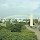 São Paulo, 18 de abril de 2022.Caro(a) docente,Conforme dados do Boletim Epidemiológico USP-Covid, divulgado no dia 13 de abril e disponível no site USP Retorno Seguro: https://retornoseguro.usp.br, a situação da pandemia da covid-19 no Estado de São Paulo continua melhorando.Apesar dessa melhora consistente nos indicadores da pandemia, o uso de máscaras permanece obrigatório no transporte público e nos serviços de saúde, por determinação do Estado, e em todos os ambientes fechados da USP, por recomendação da Comissão Assessora de Saúde da Reitoria. A justificativa para isso é que as atividades acadêmicas exigem que os alunos permaneçam longos períodos próximos uns dos outros em ambientes fechados, o que favorece a transmissão do vírus — mesma lógica que o Estado utiliza para manter a obrigatoriedade no transporte público.A Comissão Assessora de Saúde da USP debateu o tema na última quarta-feira, 13 de abril, e, por cautela, decidiu manter a obrigatoriedade das máscaras em ambientes fechados e reavaliar essa regra nas próximas semanas. O uso de máscaras também é recomendado em ambientes abertos dos campi, sempre que houver maior concentração de pessoas. A Comissão também optou por aumentar o limite da taxa de ocupação dos refeitórios da Universidade para até 75% de sua capacidade, visto que esses locais são a única opção da alimentação para grande parte dos alunos e que não foi detectado nenhum surto de transmissão de covid-19 em decorrência do uso desses ambientes até o momento.Vale lembrar que apenas pessoas vacinadas estão autorizadas a frequentar a Universidade e reforçamos a importância de que todos tomem as doses de reforço para proteção adicional.Solicitamos colaboração para o cadastro dos comprovantes de imunização nos sistemas corporativos para que eles sejam validados pelas autoridades competentes, pois esses dados permitem o maior controle de eventuais surtos e a adoção de medidas sanitárias pertinentes.Carlos Gilberto Carlotti Juniorreitor da USP

---------------------------------------------------------------------------------------------------------------
Mensagem enviada por: Gabinete do Reitor. Segue em conformidade
com a resolução 03 da CTI, que dispõe sobre a difusão de e-mails
para a comunidade USP.
---------------------------------------------------------------------------------------------------------------12:32 (há 47 minutos)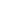 